Mental Health/Substance Use Action Team 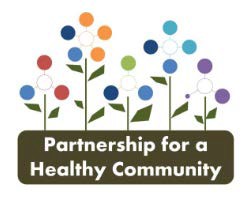 Meeting MinutesDATE: 06/29/2020 TIME: 9:00 AM Location: WebEx  Present: Holly Bill, Monica Hendrickson, Courtney Miller, Cheryl Crowe, Chris Schaffner, Elise Albers, Amy Roberts, Kate Green, Michele Carmichael, Tim Bromley, Gregg Stoner, Jan Leonard, Jerry Storm, Julie Herzog, Denise Backes, Lisa Maynard, Mary Meister, Mike Kennedy, Sarah McCafferty, & Scott MacGregorAgency Status UpdateUnited Way: -Jan Leonard stated most are still working from home. They are coordinating volunteer efforts around COVID and are waiting to hear about a grant for schools next year. They are pushing 211 for resources. Will start meeting in person in August. Home for All, Continuum of Care:-Kate Green stated they are waiting to get in $2 million for those affected by COVID through the state or city. More information to come. Heartland:-Mary Meister stated that Heartland is still doing testing sites and is back to fully staffed. Dr. Stoner stated they are providing telehealth services and 4 points recovery. They have the mobile clinic shelters through Methodist College. They have 170 active patients in their MAT clinic. Hult:-Holly Bill noted there are only 2 people in the building until August. Programs are starting to re-open and getting back into the schools.Jolt:-Chris Schaffner said that Jolt has been operational the whole time, there have not been enough staff. There has been an increase in ODs and fatal ODs, but seem to have leveled off recently. Peoria City/County Health Dept: -Monica Hendrickson reported that they still have their MAT clinic and will be seeing clients in July by appointment only. Also received the opioid surveillance grant. ROE:-Michele Carmichael stated that the ROE is open and is by appointment only for certain things, there are a few furloughed until August. Some are working from home. They have 3 new Mental Health 1st Aid trainers and are needing volunteers for social/emotional. Please email Michele Carmichael for more info.Phoenix:-Kate Green also gave an update for Phoenix, stating they will have a local hygiene unit with laundry, restroom, & bathing facilities. It will be open year-round and will cover the tri-county area as well as Fulton. Hopefully will be up and running in the next 3 months. OSF:-Cheryl Crowe stated that they are providing virtual services and reminding people that mental health services are available. They also have virtual support groups for employees.Tazewell County Health Dept:	-Julie Herzog reported their clinic is now open by appointment only. WIC continues to provided curbside coupons by appointment only. Tazewell AOK Network (tri-county) IRIS launched in January 2020. IRIS is a referral system developed by Kansas University. Referrals to home visiting and community programs continue to go well despite COVID. Unity Place:-Denise Backes reported that services are all open and inpatient is still going. They have increased telehealth services and have employee virtual support groups.Connecting the Dots: Back to the Basics of the Community Health Survey-What can we do in any of our efforts to boost anything? -Michele Carmichael spoke about ROE purchasing equipment to use with WTVP.-Currently there are PBS Kids, Create & World, Channel 47 – but starting July 1st they will be separate channels, also WTVP remote will be added (from 6am to 6pm). -Teachers teaching lessons, not just for district 150, also for rural, tri-county area, plus Galesburg, Bloomington, LaSalle/Peru-Will be reaching out to profit and not for profit organizations if they have anything to offer on the channel-In the evening, resources for professional learning. Possibly Mental Health 1st Aid?-Consider PSAs. You send in the script, they edit, you record there, and they put it together - PSA is usually less than 1 minute long.-Michelle to find out how much a 1-minute PSA costs. -There was discussion about are there venues that we’re not using to reach the community?-Jolt street team passes out literature in homelessness areas (grocery stores, liquor stores, laundry mats). Jolt does not have the capacity to do follow up questions after passing out information. -Need to talk to connectors.-Jolt suggested call a trusted friend while using, instead of using alone (during isolation) -Get creative and come up with new ways, need relationships built-Don’t want to duplicate 211	-Need someone from 211 at the table for this conversation-Jan Leonard to reach out to 211. Kate Green stated Grant Allen with 211, have advertising connections.-How to help build resiliency -How to really impact the community to make a dent on the survey questions Action Teams ReportingHealthcare-In-bedding counseling services, touch base with physicians’ referrals, submitting for approval now Education/Trainings-There is a pause on Education, train the trainers – need to complete 3 trainings a year to remain certified. Criminal Justice/Harm Reduction-The state is trying to get more organized with collecting data. Jolt, OSF caravan, and the Sheriff’s Dept are working on a warm handoff for those being released. Member Announcements-July will most likely be another video conference call. But hoping to meet in person in August. Next Meeting: Monday, July 20, 2020 @ 9:00 am – Conference Call (as of now)